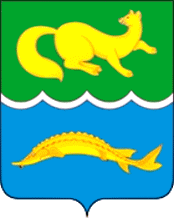 АДМИНИСТРАЦИЯ ВОРОГОВСКОГО СЕЛЬСОВЕТА ТУРУХАНСКОГО РАЙОНА КРАСНОЯРСКОГО КРАЯПОСТАНОВЛЕНИЕ02.10.2023                                       с. Ворогово                                          № 38 –пОб утверждении Положения о формах морального поощрения благотворителей и добровольцев (волонтеров) в Вороговском сельсоветеНа основании пункта 2 статьи 7 Закона Красноярского края от 12.11.2009 № 9-3962 «О благотворительной деятельности и добровольчестве (волонтерстве) в Красноярском крае», Устава Вороговского сельсовета  ПОСТАНОВЛЯЮ:1. Утвердить Положение о формах морального поощрения благотворителей и добровольцев (волонтеров) Вороговского сельсовета (Приложение 1).2. Расходы, связанные с применением мер поощрения, финансируются за счет средств местного бюджета.3. Контроль за исполнением настоящего постановления возложить на заместителя главы Вороговского сельсовета.4. Настоящее постановление вступает в силу в день, следующий за днем его официального опубликования в газете «Вороговский Вестник» и на официальном сайте администрации Вороговского сельсовета.Приложение 1 к ПостановлениюВороговского сельсовета от02.10.2023г. № 38-пПОЛОЖЕНИЕ О ФОРМАХ МОРАЛЬНОГО ПООЩРЕНИЯ БЛАГОТВОРИТЕЛЕЙ И ДОБРОВОЛЬЦЕВ (ВОЛОНТЕРОВ)ВОРОГОВСКОГО СЕЛЬСОВЕТА1. Общие положения1.1. Настоящее Положение о формах морального поощрения благотворителей и добровольцев (волонтеров) Вороговского сельсовета (далее - Положение) разработано в соответствии с Законом Красноярского края от 12.11.2009 № 9-3962 «О благотворительной деятельности и добровольчестве (волонтерстве) в Красноярском крае», Уставом Вороговского сельсовета. 1.2. Поощрение благотворителей и добровольцев (волонтеров) - это форма общественного признания заслуг и оказание почёта за достигнутые результаты, направленная на усиление заинтересованности благотворителей и добровольцев (волонтеров). Поощрение проводится на основе индивидуальной оценки качеств деятельности каждого благотворителей и добровольцев (волонтеров) и его личного вклада в решение задач, поставленных перед ним. 1.5. Оформление документов о поощрении благотворителей и добровольцев (волонтеров) (внесение ходатайства о поощрении благотворителей и добровольцев (волонтеров), подготовка проекта правового акта и учёт поощрений осуществляется заместителем главы.1.7. Допускается одновременное применение нескольких видов поощрения.1.8. Объявление благодарности или награждение благотворителей и добровольцев (волонтеров) благодарственным письмом, Почётной грамотой может производиться одновременно с выплатой денежной премии или награждением ценным подарком.1.10. Поощрение объявляется (вручается) в торжественной обстановке в присутствии общественности.2. Виды поощрения2.1. По основаниям, перечисленным в пункте 1.2 настоящего Положения, к благотворителям и добровольцам (волонтерам) применяются следующие виды поощрений:1) представление к награждению государственными наградами в порядке, предусмотренном федеральным законодательством;2) награждение Почетным знаком «Милосердие и благотворительность»;3) награждение Почетной грамотой Законодательного Собрания Красноярского края или Почетной грамотой Губернатора края, Благодарственным письмом Законодательного Собрания края;4) размещение информации о благотворителях и добровольцах (волонтерах), их положительном опыте в средствах массовой информации;5) организация и проведение конкурсов социальных достижений лиц, принимающих активное участие в осуществлении благотворительной и добровольческой (волонтерской) деятельности;6) организация и проведение ежегодного приема в честь благотворителей от имени высших органов государственной власти края;7) присвоение имен благотворителей учреждениям, находящимся в ведении органов исполнительной власти края, а также объектам недвижимого имущества, закрепленным за указанными учреждениями;8) иные формы морального поощрения благотворителей и добровольцев (волонтеров).3. Порядок применения поощрений3.1. Вопрос о применении поощрения благотворителей и добровольцев (волонтеров) решается органом местного самоуправления по ходатайству  руководителя организации, в которой состоит благотворитель и доброволец (волонтер), составленному по форме, определенной Приложением  к настоящему Положению.Ходатайство о применении поощрения должно быть мотивированным, отражать степень участия благотворителей и добровольцев (волонтеров) в решении конкретной задачи, стоящей перед органами местного самоуправления, проявление благотворителем и добровольцем (волонтером) инициативы, уровень навыков и способностей.                Приложение  к           Положению					     о поощрении благотворителей                                                                                 и добровольцев (волонтеров).                           					                     Вороговского сельсоветаХОДАТАЙСТВОО ПООЩРЕНИИ БЛАГОТВОРИТЕЛЕЙ И ДОБРОВОЛЬЦЕВ (ВОЛОНТЕРОВ) ВОРОГОВСКОГО СЕЛЬСОВЕТАКонкретные достижения благотворителей и добровольцев (волонтеров), послужившие основанием для ходатайства о поощрении: ________________________________________________________________________________________________________________________________________________________________________________________________________________________.__________________________  _______________   ______________     ___________    (наименование должности                               (подпись)                          (Ф.И.О.)                               (дата)непосредственного руководителя)РЕШЕНИЕ О ХОДАТАЙСТВЕ-  Удовлетворить Ходатайство- __________________________________ подготовить проект правого акта.- Отказать в удовлетворении Ходатайства по причине _________________________________________________________________.Глава Вороговского сельсовета                                                               Ф.И.О.«______» _____________ 20 __ г.Глава Вороговского сельсоветаВ.В. ГаврюшенкоФ.И.О. Благотворителя/добровольца (волонтера)Основание поощренияВид поощрения